LebenslaufBitte füllen Sie den nachfolgenden Fragebogen persönlich und so sorgfältig und vollständig wie möglich aus, damit wir uns ein umfassendes Bild von Ihnen machen können.	Sollten Sie Fragen haben, wenden Sie sich an ihren zuständigen Sozial Dienst.1. Persönliche Daten und FamiliePersönliche Daten:  Name:	  	Telefon:	 Vorname:	  	Email	:	 Geburtsdatum:	  	Notfallkontakt: 	Geburtsort:	 Familienstand:		 Staatsangehörigkeit:	 2. Beruflicher WerdegangSchul-/Ausbildung:Welchen Schulabschluss besitzen Sie? Arbeit/Praktika: (einschl. Ihrer Arbeit in der JVA)Besondere Kenntnisse:3. Lebenspraktischer BereichWohnenBitte bewerten Sie auf einer Skala von 1 – 10 Ihren Umgang mit Geld? (1 = Ich habe Schwierigkeiten mit Geld umzugehen / 10 = Ich habe keine Probleme mein Geld zu verwalten) 1	 2	 3	 4	 5	 6	 7	 8	 9	104.FreizeitgestaltungFreizeitaktivitäten:5. Sozialer BereichTragen Sie in das Soziale Atom bitte alle für Sie wichtigen sozialen Beziehungen ein. Versuchen Sie dabei so gewissenhaft wie möglich vorzugehen.Beachten Sie: Personen zu denen Sie ein sehr gutes Verhältnis haben sollten sich näher an der Mitte befinden, als entfernte Verwandte.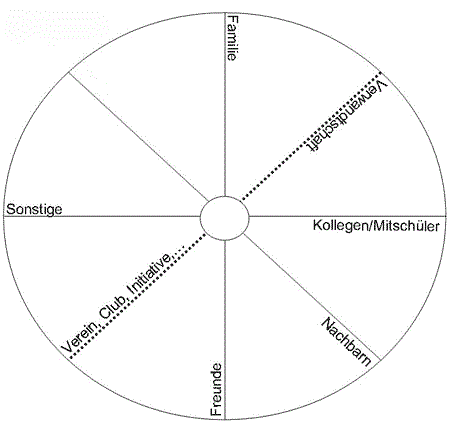 6. Haftstrafen/Gerichtliche AuflagenHaftstrafen:Gerichtliche Auflagen:Verfahren:Wann werden Sie voraussichtlich aus der Haft entlassen?Ich werde am   aus der Haft entlassen und benötige ab dem  ein Zimmer in der WG Anker.7. Suchtmittelabhängigkeit	Suchtmittelkonsum: (einschl.  Substitutionsmittel)		Wie oft haben Sie vor Ihrer Haftstrafe Alkohol getrunken?		 Nie	 1 Mal pro Monat	 2-4 Mal pro Monat	 2-3 Mal pro Woche	 4 oder mehr Mal die WocheWie viele Gläser Alkohol haben Sie an einem solchen Tag i.d.R. getrunken?		Ein Glas Alkohol entspricht etwa: 	0,50 Liter Bier0,15 Liter Wein oder Sekt0,02 Liter Spirituosen		 1-2 Gläser	 3-4 Gläser	 5-6 Gläser	 7-8 Gläser	 10 oder mehr Gläser			Substanzungebundene Abhängigkeiten:Medizinisch/Therapeutische Maßnahmen:Abstinent seit  Monaten8. Bereich Erkrankungen / Gesundheit9. SozialleistungsansprücheWelche Sozialleistungen beziehen Sie voraussichtlich nach Ihrer Haftentlassung?Keine						Krankengeld	SGB I  (Arbeitslosengeld I)			Sonstiges:			SGB II (Arbeitslosengeld II)			10. SchuldenSchuldenSchuldenbereinigungs-/InsolvenzverfahrenBitte senden Sie uns den  Fragebogen an die folgende Adresse zu:Kontakt Regensburg e.V.Hemauerstraße 6, 93047 RegensburgAnhangSchweigepflichtentbindung (§ 203 StGB, SGB)Ich, 		geb. am 	bin über die gesetzliche Schweigepflicht umfassend unterrichtet worden.Ich entbinde die Mitarbeiter vom Kontakt Regensburg e.V. von der gesetzlichen Schweigepflicht gegenüber den Dritten im Hilfeprozess beteiligten Behörden, Ämtern, Institutionen und Firmen.Die Entbindung von der Schweigepflicht gilt umgekehrt auch für die Mitarbeiter der im Hilfeprozess beteiligten Mitarbeitern von JVA, Behörden, Ämtern, Institutionen und Firmen gegenüber den Mitarbeitern des Kontakt Regensburg e.V.Mir ist weiter bekannt, dass eine Übermittlung personenbezogener Daten und Sozialdaten entsprechend gesetzlicher Vorgaben aus der Sozialgesetzgebung (SGB) stattfindet.Anlass der Notwendigkeit dieser freiwillig abgegebenen Erklärung ist die bedarfsgerechte Betreuung und Beratung in Hinblick meiner Resozialisierung (insbesondere bei Hilfestellungen zur Wohnungsfindung und -finanzierung), die für meine Belange wesentlich sind. Ich ermögliche hiermit die Einholung und Übermittlung von Informationen und Stellungnahmen.Die Erklärung ist zu jedem Zeitpunkt widerrufbar. Ansonsten gilt sie über meinen Tod hinaus.Ich wurde ausführlich über Sinn und Zweck dieser Schweigepflichtentbindung sowie über die Verweigerung beraten._________________________						_________________________Kontakt Regensburg e.V.							Klient/-in__________________________	Ort, Datum       	Datum Schule bis  bis  bis  bis Datum Arbeitsstelle bis  bis  bis  bis Wo waren Sie zuletzt wohnhaft gemeldet?Wo waren Sie zuletzt wohnhaft gemeldet?Straße:Wo waren Sie zuletzt wohnhaft gemeldet?Wo waren Sie zuletzt wohnhaft gemeldet?PLZ / Adresse:Lebten Sie dort wo Sie wohnhaft gemeldet waren?Lebten Sie dort wo Sie wohnhaft gemeldet waren?Nein Nein Ja  Lebten Sie dort wo Sie wohnhaft gemeldet waren?Lebten Sie dort wo Sie wohnhaft gemeldet waren?Wenn Nein, wo lebten Sie?Wenn Nein, wo lebten Sie?Wenn Nein, wo lebten Sie?Lebten Sie dort wo Sie wohnhaft gemeldet waren?Lebten Sie dort wo Sie wohnhaft gemeldet waren?Wohnten Sie schon einmal in einer eigenen Wohnung/Haus?Wohnten Sie schon einmal in einer eigenen Wohnung/Haus?Nein Nein Ja  Wohnten Sie schon einmal in einer Wohngemeinschaft?Wohnten Sie schon einmal in einer Wohngemeinschaft?Nein Nein Ja  Wenn Sie sich zurück erinnern, kamen Sie da in Ihrer Wohnung/ Ihrem Haus gut zurecht oder bereitet Ihnen etwas Schwierigkeiten?Wenn Sie sich zurück erinnern, kamen Sie da in Ihrer Wohnung/ Ihrem Haus gut zurecht oder bereitet Ihnen etwas Schwierigkeiten?Wenn Sie sich zurück erinnern, kamen Sie da in Ihrer Wohnung/ Ihrem Haus gut zurecht oder bereitet Ihnen etwas Schwierigkeiten?Wenn Sie sich zurück erinnern, kamen Sie da in Ihrer Wohnung/ Ihrem Haus gut zurecht oder bereitet Ihnen etwas Schwierigkeiten?Wenn Sie sich zurück erinnern, kamen Sie da in Ihrer Wohnung/ Ihrem Haus gut zurecht oder bereitet Ihnen etwas Schwierigkeiten?Welche Notwohnmöglichkeiten haben Sie nach Haft sonst? (Fam. Freunde, Bek. Usw.)Welche Notwohnmöglichkeiten haben Sie nach Haft sonst? (Fam. Freunde, Bek. Usw.)Welche Notwohnmöglichkeiten haben Sie nach Haft sonst? (Fam. Freunde, Bek. Usw.)Welche Notwohnmöglichkeiten haben Sie nach Haft sonst? (Fam. Freunde, Bek. Usw.)Welche Notwohnmöglichkeiten haben Sie nach Haft sonst? (Fam. Freunde, Bek. Usw.)Lag gegen Sie schon einmal eine Räumungsklage vor?Nein Nein Nein Ja  Was machen Sie in Ihrer Freizeit gerne? (z.B. Hobbys)Was machen Sie in Ihrer Freizeit gerne? (z.B. Hobbys)Was machen Sie in Ihrer Freizeit gerne? (z.B. Hobbys)Besitzen Sie eine Mitgliedschaft in einem Verein? (z.B. Sportverein)Besitzen Sie eine Mitgliedschaft in einem Verein? (z.B. Sportverein)Nein Ja  / Seit Besitzen Sie eine Mitgliedschaft in einem Verein? (z.B. Sportverein)Besitzen Sie eine Mitgliedschaft in einem Verein? (z.B. Sportverein)Wo sind Sie Mitglied?Wo sind Sie Mitglied?Besitzen Sie eine Mitgliedschaft in einem Verein? (z.B. Sportverein)Besitzen Sie eine Mitgliedschaft in einem Verein? (z.B. Sportverein)Besitzen Sie eine Mitgliedschaft in einem Verein? (z.B. Sportverein)Besitzen Sie eine Mitgliedschaft in einem Verein? (z.B. Sportverein)Was würden Sie gerne nach Ihrer Entlassung machen?Was würden Sie gerne nach Ihrer Entlassung machen?Was würden Sie gerne nach Ihrer Entlassung machen?Momentane HaftstrafeSeit:Bis:Straftat:Momentane HaftstrafeMomentane HaftstrafeWelche JVA ist für Sie zuständig?Welche JVA ist für Sie zuständig?Momentane HaftstrafeWer ist ihr/e Ansprechpartner/-in beim Sozialdienst der JVA?Wer ist ihr/e Ansprechpartner/-in beim Sozialdienst der JVA?Frühere HaftstrafenVon: Bis: Straftat:Frühere HaftstrafenFrühere HaftstrafenFrühere HaftstrafenFrühere HaftstrafenFrühere HaftstrafenHaftzeit insgesamt: Jahre und  Monaten Jahre und  Monaten Jahre und  MonatenGerichtliche AuflagenNein Ja  Gerichtliche AuflagenWelche Auflagen haben Sie? Welche Auflagen haben Sie? Gerichtliche AuflagenGerichtliche AuflagenGerichtliche AuflagenGerichtliche AuflagenBewährungshilfeNein Ja  BewährungshilfeWer ist Ihr Bewährungshelfer?Wer ist Ihr Bewährungshelfer?BewährungshilfeOffene VerfahrenNein Ja  Offene VerfahrenWelche Verfahren sind noch offen?Welche Verfahren sind noch offen?Offene VerfahrenOffene VerfahrenOffene VerfahrenSuchtmittelVon (Jahr)Von (Jahr)Bis (Jahr)1. 2. 3. 4. 5. SubstitutionsprogrammNein Ja  / Seit Ja  / Seit Leiden sie an einer sog. Substanzungebundenen Sucht? (Spielsucht, Medienabhängigkeit, usw.)Nein Ja  / Seit Leiden sie an einer sog. Substanzungebundenen Sucht? (Spielsucht, Medienabhängigkeit, usw.)Sucht: Sucht: EntgiftungenAnzahl gesamt:  Anzahl gesamt:  Anzahl regulär beendet: Anzahl regulär beendet: Anzahl regulär beendet: TherapienAnzahl gesamt:  Anzahl gesamt:  Anzahl regulär beendet: Anzahl regulär beendet: Anzahl regulär beendet: Letzte stat. TherapieVon: Bis: Bis: Wo: Wo: Drogenfreie / Cleane Zeit in den letzten 5 JahrenDrogenfreie / Cleane Zeit in den letzten 5 JahrenVon: Von: Von: Bis: Drogenfreie / Cleane Zeit in den letzten 5 JahrenDrogenfreie / Cleane Zeit in den letzten 5 JahrenVon: Von: Von: Bis: Drogenfreie / Cleane Zeit in den letzten 5 JahrenDrogenfreie / Cleane Zeit in den letzten 5 JahrenVon: Von: Von: Bis: Gesundheitliche Einschränkungen:Gesundheitliche Einschränkungen:Nein Nein Ja  Ja  Gesundheitliche Einschränkungen:Gesundheitliche Einschränkungen:Welche gesundheitlichen Beschwerden haben Sie? Welche gesundheitlichen Beschwerden haben Sie? Welche gesundheitlichen Beschwerden haben Sie? Welche gesundheitlichen Beschwerden haben Sie? Gesundheitliche Einschränkungen:Gesundheitliche Einschränkungen:Gesundheitliche Einschränkungen:Gesundheitliche Einschränkungen:Gesundheitliche Einschränkungen:Gesundheitliche Einschränkungen:Leiden Sie an irgendwelchen infektiösen Krankheiten? (Hepatitis C, HIV, usw.)Leiden Sie an irgendwelchen infektiösen Krankheiten? (Hepatitis C, HIV, usw.)Leiden Sie an irgendwelchen infektiösen Krankheiten? (Hepatitis C, HIV, usw.)Leiden Sie an irgendwelchen infektiösen Krankheiten? (Hepatitis C, HIV, usw.)Leiden Sie an irgendwelchen infektiösen Krankheiten? (Hepatitis C, HIV, usw.)Leiden Sie an irgendwelchen infektiösen Krankheiten? (Hepatitis C, HIV, usw.)Psychische ErkrankungenPsychische ErkrankungenNein Nein Ja  Ja  Psychische ErkrankungenPsychische ErkrankungenWelche psychischen Erkrankungen haben Sie?Welche psychischen Erkrankungen haben Sie?Welche psychischen Erkrankungen haben Sie?Welche psychischen Erkrankungen haben Sie?Psychische ErkrankungenPsychische ErkrankungenPsychische ErkrankungenPsychische ErkrankungenPsychische ErkrankungenPsychische ErkrankungenKontakt:Notieren Sie bitte kurz, die für Sie wichtigsten medizinischen Kontakte.Notieren Sie bitte kurz, die für Sie wichtigsten medizinischen Kontakte.Notieren Sie bitte kurz, die für Sie wichtigsten medizinischen Kontakte.Notieren Sie bitte kurz, die für Sie wichtigsten medizinischen Kontakte.Notieren Sie bitte kurz, die für Sie wichtigsten medizinischen Kontakte.Kontakt:NameNameAdresseAdresseTelefonnummer:Kontakt:Kontakt:Kontakt:Kontakt:Besitzen Sie zurzeit irgendwelche Schulden?Besitzen Sie zurzeit irgendwelche Schulden?Nein Nein Ja  Besitzen Sie zurzeit irgendwelche Schulden?Besitzen Sie zurzeit irgendwelche Schulden?Wie hoch sind in etwa ihre aktuellen Schulden? Wie hoch sind in etwa ihre aktuellen Schulden? Wie hoch sind in etwa ihre aktuellen Schulden? Besitzen Sie zurzeit irgendwelche Schulden?Besitzen Sie zurzeit irgendwelche Schulden?Tragen Sie bitte in die nachfolgende Liste alle Ihre Gläubiger/-innen ein.Tragen Sie bitte in die nachfolgende Liste alle Ihre Gläubiger/-innen ein.Tragen Sie bitte in die nachfolgende Liste alle Ihre Gläubiger/-innen ein.Tragen Sie bitte in die nachfolgende Liste alle Ihre Gläubiger/-innen ein.Tragen Sie bitte in die nachfolgende Liste alle Ihre Gläubiger/-innen ein.Gläubiger/inGläubigervertretung z.B. Inkasso oder RechtsanwaltGläubigervertretung z.B. Inkasso oder RechtsanwaltForderungshöhe (in etwa)Forderungshöhe (in etwa)Wurde für Sie schon einmal ein Schuldenbereinigungs-bzw. Insolvenzverfahren begonnen?Nein Ja  / Datum Beginn? Wurde für Sie schon einmal ein Schuldenbereinigungs-bzw. Insolvenzverfahren begonnen?Wenn Ja von wem?Wenn Ja von wem?Wurde für Sie schon einmal ein Schuldenbereinigungs-bzw. Insolvenzverfahren begonnen?